COLEGIO EMILIA RIQUELMEGUIA DE APRENDIZAJE EN CASAACTIVIDAD VIRTUAL SEMANA DEL 13 AL 16 DE OCTUBRECOLEGIO EMILIA RIQUELMEGUIA DE APRENDIZAJE EN CASAACTIVIDAD VIRTUAL SEMANA DEL 13 AL 16 DE OCTUBRECOLEGIO EMILIA RIQUELMEGUIA DE APRENDIZAJE EN CASAACTIVIDAD VIRTUAL SEMANA DEL 13 AL 16 DE OCTUBRE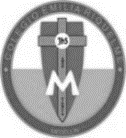 Asignatura: Edu. ReligiosaGrado:   5°Docente: Estefanía LondoñoDocente: Estefanía LondoñoMartes, 13 de octubre del 2020   Agenda virtual: Oración y saludo especial. (Clase virtual 08:00am por Zoom).                           Tema #4 La Virgen acompaña a la Iglesia.Trabajo en el libro pág. 90 a la 93. Miércoles, 14 de octubre del 2020   Agenda virtual: Taller de la unidad #4.                         Trabajo en el libro Pág. 94. Les recuerdo enviarme las evidencias puntualmente, así trabajen conmigo las páginas en las clases esa evidencia también deben enviarla. Martes, 13 de octubre del 2020   Agenda virtual: Oración y saludo especial. (Clase virtual 08:00am por Zoom).                           Tema #4 La Virgen acompaña a la Iglesia.Trabajo en el libro pág. 90 a la 93. Miércoles, 14 de octubre del 2020   Agenda virtual: Taller de la unidad #4.                         Trabajo en el libro Pág. 94. Les recuerdo enviarme las evidencias puntualmente, así trabajen conmigo las páginas en las clases esa evidencia también deben enviarla. Martes, 13 de octubre del 2020   Agenda virtual: Oración y saludo especial. (Clase virtual 08:00am por Zoom).                           Tema #4 La Virgen acompaña a la Iglesia.Trabajo en el libro pág. 90 a la 93. Miércoles, 14 de octubre del 2020   Agenda virtual: Taller de la unidad #4.                         Trabajo en el libro Pág. 94. Les recuerdo enviarme las evidencias puntualmente, así trabajen conmigo las páginas en las clases esa evidencia también deben enviarla. Martes, 13 de octubre del 2020   Agenda virtual: Oración y saludo especial. (Clase virtual 08:00am por Zoom).                           Tema #4 La Virgen acompaña a la Iglesia.Trabajo en el libro pág. 90 a la 93. Miércoles, 14 de octubre del 2020   Agenda virtual: Taller de la unidad #4.                         Trabajo en el libro Pág. 94. Les recuerdo enviarme las evidencias puntualmente, así trabajen conmigo las páginas en las clases esa evidencia también deben enviarla. 